Bitte die Informationen zu den Zusatzstoffen und Allergen auf gesonderten Blatt beachten!MittagessenSpeiseplan vom 16.05.22 bis 20.05.22MittagessenSpeiseplan vom 16.05.22 bis 20.05.22MittagessenSpeiseplan vom 16.05.22 bis 20.05.22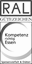 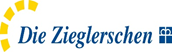 KindergerechtesMenü 3 VegetarischMenü 3 VegetarischBewusst Gesund *MontagMontag Asiatische Nudelpfanne mit Putenstreifena,a1,c,f,j 
Salate1,4,j,gBroccoli-Nusseckea,a1,c,e3,g,h 
Paprikasoßea,a1,a3,f,i
Reis
Salat1,4,jgBroccoli-Nusseckea,a1,c,e3,g,h 
Paprikasoßea,a1,a3,f,i
Reis
Salat1,4,jgMontag Aprikosenquark3,g  Aprikosenquark3,g  Aprikosenquark3,g  Aprikosenquark3,g DienstagDienstagRindfleischmaultaschena,a1,c,i 
Bratensaucea,a1,a3,f,i
Zwiebelschmelzeg
Kartoffelsalat1,4,j Salat 1,4,j,g Makkaroniauflauf mediterrana,a1,c,g 
Tomatensauce
Salat1,4Makkaroniauflauf mediterrana,a1,c,g 
Tomatensauce
Salat1,4DienstagKirschgrütze mit Zimt Kirschgrütze mit Zimt Kirschgrütze mit Zimt Kirschgrütze mit Zimt MittwochGemüseboullion mit  Reis Gemüseboullion mit  Reis Gemüseboullion mit  Reis Tomatencremsuppe  MittwochSauerkraut-Schupfnudelpfannea,a1,c 
Essig-Öl-Dressing1,4 BlattsalatSauerkraut-Schupfnudelpfannea,a1,c 
Essig-Öl-Dressing1,4 BlattsalatSauerkraut-Schupfnudelpfannea,a1,c 
Essig-Öl-Dressing1,4 BlattsalatHähnchenbrustfilet 
Tomatensauce
Couscousa,a1,i
PaprikagemüseMittwochApfelmus3 Apfelmus3 Apfelmus3 Apfelmus3 Donnerstag[1]  Rinderboullion mit
Markklößchen (Rind)a,a1,c[1]  Rinderboullion mit
Markklößchen (Rind)a,a1,c[1]  Rinderboullion mit
Markklößchen (Rind)a,a1,cPastinacken Steckrübensuppe DonnerstagRindergeschnetzeltes Stroganov1,9,a,j 
Gabelspaghettia,a1,c
Essig-Öl-Dressing1,4 BlattsalatRavioli mit Käsefüllunga,a1,c,g 
Tomaten-Basilikumsoße
Hartkäse gerieben1,2,g
Essig-Öl-Dressing1,4 BlattsalatRavioli mit Käsefüllunga,a1,c,g 
Tomaten-Basilikumsoße
Hartkäse gerieben1,2,g
Essig-Öl-Dressing1,4 BlattsalatRindergeschnetzeltes Stroganov1,9,a,j 
Rosmarinkartoffeln
Essig-Öl-Dressing1,4 BlattsalatDonnerstagFrisches Obst Frisches Obst Frisches Obst Frisches Obst FreitagWaldpilzcremesuppe Waldpilzcremesuppe Waldpilzcremesuppe Champignoncremsuppe FreitagDampfnudelna,a1,c,g 
VanillesaucegDampfnudelna,a1,c,g 
Vanillesauceg
Zwetschgenkompott3Dampfnudelna,a1,c,g 
Vanillesauceg
Zwetschgenkompott3Lammkeulej 
Lammjusi,j
Dampfkartoffeln
Bohnengemüse mit Tomaten1FreitagGrießpuddinga,a1,g Grießpuddinga,a1,g Grießpuddinga,a1,g Grießpuddinga,a1,g 